Unit 1Vocabulary ListWrite the wordsУпражнения второго раздела, уже разделенные на три уровня А, В, С, предназначены для закрепления лексического материала и могут выполняться как в устной форме (чтение по транскрипции), так и в письменной (упражнения типа jumbled letters (уровень А, В), word search (уровень А – слова не пересекаются, уровень В – слова пересекаются однократно, уровень С – слова пересекаются не единожды).Уровень – АLevel – A1.1 Read the words according to the transcription (Прочитайте слова, опираясь на транскрипцию)1.4 Find the words (Найдите слова)Уровень – BLevel – B1.1 Read the words according to the transcription (Прочитайте слова опираясь на транскрипцию)1.4 Find the words (Найдите слова)Уровень – СLevel – С1.4   Find the words (Найдите слова)В заключительном разделе каждого урока  обучающимся предлагается выполнить лексический тест для контроля пройденного материала. Тесты также представлены трех уровней А, В, С. В тесте уровня А ученикам следует угадать слова, в которых пропущены гласные, а затем соединить эти слова с соответствующими транскрипциями и картинками. Тест уровня В предполагает те же задания,  с тем отличием, что у слова из активного словаря известна лишь первая буква и количество букв в слове, все остальное нужно написать ученикам самим. Тест уровня  С предлагает учащимся самим полностью написать слово,  соответствующее картинке, а затем соединить его с подходящей транскрипцией.Classroom Test – 1A1.1Guess the word and write the missing letters (Угадай слово и вставь пропущенные буквы)1.2 Match the pictures with the transcription and the word (Сопоставь транскрипцию и слово с картинкой)Classroom Test – 1B1.1Guess the word and write the missing letters (Угадай слово и вставь пропущенные буквы)1.2 Match the pictures with the transcription and the word (Сопоставь транскрипцию и слово с картинкой)Classroom Test – 1С1.1 Write the word in the third column (Напиши слово, соответствующее картинке)1.2 Match the pictures with the transcription (Сопоставь транскрипцию с картинкой)Интересной особенностью пособия является то, что обучающимся предлагается выполнить самопроверку и самим найти свои ошибки, если таковые имеются, самим посчитать свой результат и поставить себе оценку в процентах, а также закрасить соответствующим цветом поле для оценки, где красный цвет символизирует – отличный результат, зеленый – хороший, синий – удовлетворительный.Самопроверка проходит при помощи использования ключей, которые даны в разделе:КлючиABC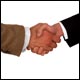 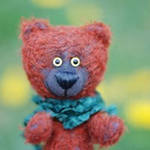 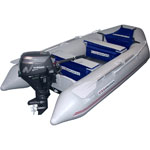 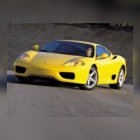 [h ə’ l əʊ ][tedɪ] [b əʊ t][k ɑː(r)]HelloTeddyBoatCar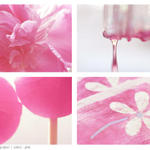 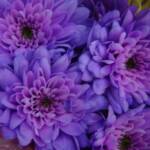 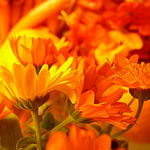 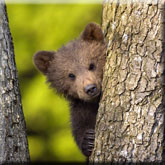 [pi ŋ k][p ɜ ːp(ə)l][‘ɒrɪndʒ][be ə(r)]PinkPurpleOrangeBear1Pink2Car3Bear4Boat5Hello6Purple7Orange8Teddy[h ə’ l əʊ ][tedɪ] [b əʊ t][k ɑː(r)][pi ŋ k][p ɜ ːp(ə)l][‘ɒrɪndʒ][be ə(r)]1.2 Put the letters in the right order (расположи буквы в правильном порядке  и впиши слово в графе ниже)1.3 Right down the pictures (Подпиши картинки)1.2 Put the letters in the right order (расположи буквы в правильном порядке  и впиши слово в графе ниже)1.3 Right down the pictures (Подпиши картинки)1.2 Put the letters in the right order (расположи буквы в правильном порядке  и впиши слово в графе ниже)1.3 Right down the pictures (Подпиши картинки)1.2 Put the letters in the right order (расположи буквы в правильном порядке  и впиши слово в графе ниже)1.3 Right down the pictures (Подпиши картинки)negaorrebanipkdydetrpepupracbtaoloehlКол-вослов87654%10087,57562,550Ваша оценка     -   Ваша оценка     -   Ваша оценка     -   Ваша оценка     -   Ваша оценка     -   Ваша оценка     -   %цвет/VGHTYEEFRTRRDGLPTQOPSBEARFEHPYEFVZEODNUMWCFGOZDCRDWATARRYUPTRRYJAKITLGHMHSNJRJEJURPMGLBSTSIUINEOOUHNKDNYJRANEELYKEOETRLTRTFWTOJTLDJGDGRDEWOYКол-вослов87654%10087,57562,550Ваша оценка     -   Ваша оценка     -   Ваша оценка     -   Ваша оценка     -   Ваша оценка     -   Ваша оценка     -   %цвет/[h ə’ l əʊ ][tedɪ] [b əʊ t][k ɑː(r)][pi ŋ k][p ɜ ːp(ə)l][‘ɒrɪndʒ][be ə(r)]1.2 Put the letters in the right order (расположи буквы в правильном порядке  и впиши слово в графе ниже)1.3 Right down the pictures (Подпиши картинку)1.2 Put the letters in the right order (расположи буквы в правильном порядке  и впиши слово в графе ниже)1.3 Right down the pictures (Подпиши картинку)1.2 Put the letters in the right order (расположи буквы в правильном порядке  и впиши слово в графе ниже)1.3 Right down the pictures (Подпиши картинку)1.2 Put the letters in the right order (расположи буквы в правильном порядке  и впиши слово в графе ниже)1.3 Right down the pictures (Подпиши картинку)negaorrebanipkdydetrpepupracbtaoloehlКол-вослов87654%10087,57562,550Ваша оценка     -   Ваша оценка     -   Ваша оценка     -   Ваша оценка     -   Ваша оценка     -   Ваша оценка     -   %цвет/WETYOPSHKLDBEARFPOEGEDDRTGBOATLYDJRHOLYAPUYMWJMXHERKEORANGEUUMAOEKRSLJPINKYLUTLLDVFLBOHHOMКол-вослов87654%10087,57562,550Ваша оценка     -   Ваша оценка     -   Ваша оценка     -   Ваша оценка     -   Ваша оценка     -   Ваша оценка     -   %цвет/[h ə’ l əʊ ][tedɪ] [b əʊ t][k ɑː(r)][pi ŋ k][p ɜ ːp(ə)l][‘ɒrɪndʒ][be ə(r)]1)Right down the pictures (Подпиши картинки)1)Right down the pictures (Подпиши картинки)1)Right down the pictures (Подпиши картинки)1)Right down the pictures (Подпиши картинки)Кол-вослов87654%10087,57562,550Ваша оценка     -   Ваша оценка     -   Ваша оценка     -   Ваша оценка     -   Ваша оценка     -   Ваша оценка     -   %цвет/WRETOLLEHYDBEARMYJYUMOGSANNGKJCARMNYMRLRWTMDGTDYSHJEWNELPRUPFDKENEJOCIDDSTNROIGNZYAFMVEBJKКол-вослов87654%10087,57562,550Ваша оценка     -   Ваша оценка     -   Ваша оценка     -   Ваша оценка     -   Ваша оценка     -   Ваша оценка     -   %цвет/№Picture[p ɪ k tʃ ə]№Transсription[tr æ n’skr ɪ p ʃ(ə) n]№Word[w ɜ ː d]1[b əʊ t]C   _  R2[k ɑː(r)]P  _  R P L  _3[p ɜ ːp(ə)l]H  _  L L   _4[h ə’ l əʊ ]B  _  _  R5[‘ɒrɪndʒ]T  _  D D  _6[be ə(r)]B   _  _  T7[tedɪ]P  _  N K8[pi ŋ k] _  R A N G  _Кол-вослов87654%10087,57562,550Ваша оценка     - Ваша оценка     - Ваша оценка     - Ваша оценка     - Ваша оценка     - Ваша оценка     - %цвет/№Picture[p ɪ k tʃ ə]№Transсription[tr æ n’skr ɪ p ʃ(ə) n]№Word[w ɜ ː d]1[b əʊ t]C   _  _2[k ɑː(r)]P  _  _  _   _   _3[p ɜ ːp(ə)l]H  _  _  _   _4[h ə’ l əʊ ]B  _  _   _5[‘ɒrɪndʒ]T  _  _  _  _6[be ə(r )]B   _  _  _7[tedɪ]P  _  _  _8[pi ŋ k] O  _  _  _  _  _Кол-вослов87654%10087,57562,550Ваша оценка     - Ваша оценка     - Ваша оценка     - Ваша оценка     - Ваша оценка     - Ваша оценка     - %цвет/№Picture[p ɪ k tʃ ə]№Transсription[tr æ n’skr ɪ p ʃ(ə) n]Word[w ɜ ː d]1[b əʊ t]2[k ɑː(r)]3[p ɜ ːp(ə)l]4[h ə’ l əʊ ]5[‘ɒrɪndʒ]6[be ə(r)]7[tedɪ]8[pi ŋ k]Кол-вослов87654%10087,57562,550Ваша оценка     - Ваша оценка     - Ваша оценка     - Ваша оценка     - Ваша оценка     - Ваша оценка     - %цвет/helloteddyboatcarpinkpurpleorangebear1)Put the letters in the right order (расположи буквы в правильном порядке)1)Put the letters in the right order (расположи буквы в правильном порядке)1)Put the letters in the right order (расположи буквы в правильном порядке)1)Put the letters in the right order (расположи буквы в правильном порядке)2)Right down the pictures (Подпиши картинку)2)Right down the pictures (Подпиши картинку)2)Right down the pictures (Подпиши картинку)2)Right down the pictures (Подпиши картинку)negaorrebanipkdydetorangebearpinkteddyRpepupracbtaoloehlpurplecarboathelloTBEAREPDUCODRARYPRALNePGBIEOHNAEKTLLoTBEAREDBOATLDPYHRORANGEULPINKLOOLLEHBEAROACARNTGEELPRUPDIDNYKКол-вослов87654%10087,57562,550Ваша оценка     -  % / цветВаша оценка     -  % / цветВаша оценка     -  % / цветВаша оценка     -  % / цветВаша оценка     -  % / цветВаша оценка     -  % / цвет